Culture Part Four: 1982~YesterdayRead “Millennials: The Me Me Me Generation and answer the following questions.Read the “cold hard data” section and invent a completely typical millennial. Based on your experience, do you think this portrayal is a fair one?What has enabled millennials in different countries be more similar to each other than their fellow citizens?What do you think the author means when he says the millennials are growing up without an establishment?What’s the benefit of increasing a child’s self-esteem? What’s the drawback?If millennials are so entitled, why would McCullough’s esteem-destroying address receive such positive feedback? You won’t find the answer in the handout; you’re supposed to guess.In terms of being influenced by the people around you, how is being a young person different now than it was about hundred years ago?I personally find the apparent drops in creativity and empathy particularly terrifying. What might a drop in those two things mean for our culture, or civilization, even?How are millenials able to have so much more choice in how their lives unfold as opposed to person living in a previous generation?In your experience, is the author’s assessment of the millennials’ relationship with authority accurate?Do you find yourself reacting at all against the need for “constant self-promotion?” And finally, based on the “more rounded picture” paragraph towards the end of the article, create another typical millennial. Is this one any more accurate or fair than the first one? 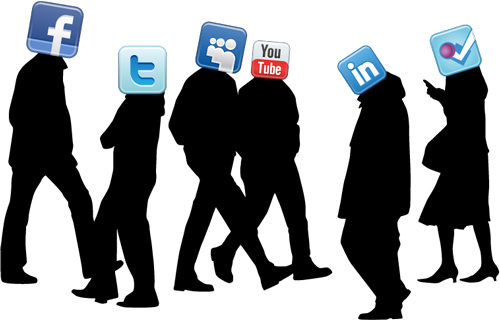 